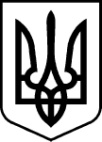 РАХІВСЬКА РАЙОННА державна адміністраціязАКАРПАТСЬКОЇ ОБЛАСТІрАХІВСЬКА РАЙОННА ВІЙСЬКОВА адміністраціяРОЗПОРЯДЖЕННЯ26.09.2023 	                                      м. Рахів                                                    № 64Про  утворення Ради з питань внутрішньо переміщених осібпри Рахівській  районній  державній адміністрації – районній                  військовій  адміністраціїВідповідно до статей 6 і 39 Закону України „Про місцеві державні адміністрації”,  Закону України „Про правовий режим воєнного стану”,  указів Президента України від 24 лютого 2022 року № 64/2022 „Про введення воєнного стану в Україні” (із змінами) та № 68/2022 „Про утворення військових адміністрацій”,  постанови  Кабінету  Міністрів  України  від 4 серпня 2023 р. №  812 „Про затвердження Типового положення про Раду з питань внутрішньо переміщених осіб”, з метою реалізації в Рахівському районі політики у сфері забезпечення і захисту прав та інтересів внутрішньо переміщених осіб: Утворити Раду з питань  внутрішньо  переміщених  осіб  при  Рахівській  районній державній адміністрації – районній військовій адміністрації у складі, згідно з додатком.        2.  Затвердити Положення про Раду з питань внутрішньо переміщених осіб при Рахівській  районній  державній адміністрації – районній  військовій адміністрації, що додається.                     3.  Контроль за виконанням розпорядження покласти на заступника голови районної державної адміністрації – начальника районної військової адміністрації Басарабу П.В.Голова       районної        державної адміністрації       –          начальник районної  військової адміністрації                                               Владіслав КИЧ                                                                                               ЗАТВЕРДЖЕНО
                                                                        Розпорядження голови районної                                                                           державної  адміністрації – начальника                                                                районної військової адміністрації
                                  26.09.2023 № 64ПОЛОЖЕННЯпро Раду з питань внутрішньо переміщених осіб при Рахівській  районній  державній адміністрації – районній військовій  адміністраціїІ. Загальні положення        1.1 Рада з питань внутрішньо переміщених осіб при Рахівській районній державній адміністрації – районній військовій адміністрації (далі – Рада) є консультативно – дорадчим органом при Рахівській районній державній адміністрації – районній військовій адміністрації, який утворюється на підставі розпорядження голови Рахівської районної державної адміністрації – начальника районної військової адміністрації для участі у реалізації в Рахівському районі політики у сфері забезпечення та захисту прав та інтересів внутрішньо переміщених осіб, сприяння діяльності територіальних громад у розвитку ефективних механізмів їх адаптації та інтеграції.       1.2. Рада у своїй діяльності керується  Конституцією  і законами України, указами Президента України, постановами Верховної Ради України, актами Кабінету Міністрів України, розпорядженнями голови Рахівської районної державної адміністрації – начальника районної військової адміністрації, Положенням про неї та іншими актами законодавства.       1.3. Діяльність Ради ґрунтується на принципах верховенства права, законності, гласності, прозорості, колегіальності, гендерної рівності та інклюзивності.ІІ. Повноваження, основні завдання та права Ради         2.1. Основними завданнями Ради є:        сприяння в реалізації громадянських і політичних прав внутрішньо переміщених осіб, залучення їх до процесу розроблення нормативних актів та контролю за їх виконанням;        сприяння забезпеченню й захисту прав та інтересів внутрішньо переміщених осіб з питань соціального захисту, забезпечення житлом і зайнятості, психосоціальної, медичної та правової допомоги та з інших питань;          сприяння діяльності територіальних громад у розвитку ефективних механізмів адаптації та інтеграції внутрішньо переміщених осіб;          організаційна,    методична    та     консультативна     підтримка    суб’єктів2господарювання, які в установленому законодавством порядку перемістили свої виробничі потужності та активи;         сприяння залученню внутрішньо переміщених осіб до вирішення питань місцевого значення, зокрема шляхом їх залучення до участі в робочих групах, комісіях, інших консультативно – дорадчих органах з метою розроблення місцевих програм у сфері захисту прав та інтересів внутрішньо переміщених осіб, соціального захисту, зайнятості населення, забезпечення житлових та майнових прав;         сприяння залученню вітчизняних та іноземних інвесторів, громадських та міжнародних об'єднань для розвитку інфраструктури та можливостей територіальних громад;         подання пропозицій та рекомендацій щодо розвитку державно-приватного партнерства для вирішення питань адаптації та інтеграції внутрішньо переміщених осіб в територіальних громадах;        подання пропозицій щодо прийняття нових та внесення змін до діючих нормативно – правових актів у сфері захисту прав та інтересів внутрішньо переміщених осіб;         вивчення стану виконання законів та інших нормативно – правових актів у сфері захисту прав та інтересів внутрішньо переміщених осіб та подання пропозицій з метою забезпечення їх реалізації;        налагодження співпраці з місцевими органами виконавчої влади, органами місцевого самоврядування, підприємствами, установами, організаціями незалежно від форми власності, представниками громадських об’єднань, міжнародних і наукових організацій, засобів масової інформації, інших інститутів громадянського суспільства, фізичними та юридичними особами з питань захисту прав та інтересів внутрішньо переміщених осіб;        проведення моніторингу стану виконання місцевими органами виконавчої влади повноважень у сфері забезпечення та захисту прав та інтересів внутрішньо переміщених осіб;        сприяння в застосуванні принципів гендерної рівності у процесі реалізації політик на місцевому рівні для розвитку соціальної згуртованості, зменшення напруги та ризиків виникнення конфліктів між територіальною громадою та внутрішньо переміщеними особами.                     2.2.  Рада відповідно до покладених на неї завдань:         розглядає питання щодо захисту прав та інтересів внутрішньо переміщених осіб;         розробляє та пропонує до розгляду відповідним органам проекти місцевих програм підтримки суб’єктів господарювання, які в установленому законодавством порядку перемістили свої виробничі потужності та активи;        не рідше ніж один раз на рік готує та подає Рахівській районній державній адміністрації (військовій адміністрації) план своєї діяльності, пропозиції та рекомендації у сфері забезпечення та захисту прав та інтересів внутрішньо переміщених  осіб,   які   оприлюднюються   на   офіційному  вебсайті  районної3 державної адміністрації (військової адміністрації) та/або в інший прийнятний спосіб;        проводить аналіз ефективності реалізації місцевої політики у сфері захисту прав та інтересів внутрішньо переміщених осіб;        сприяє правовій поінформованості внутрішньо переміщених осіб та проведенню інформаційних кампаній, спрямованих на роз’яснення ключових питань, пов’язаних з підтримкою внутрішньо переміщених осіб з боку держави та територіальних громад;        готує та подає відповідним органам для розгляду пропозиції та рекомендації у сфері забезпечення та захисту прав та інтересів внутрішньо переміщених осіб;        інформує громадськість про свою діяльність, ухвалені пропозиції, рекомендації та стан їх виконання;        співпрацює з місцевими органами виконавчої влади, громадськими об’єднаннями, підприємствами, установами та організаціями незалежно від форми власності, міжнародними та національними об’єднаннями, представництвами в Україні міжнародних гуманітарних організацій, благодійними організаціями, організаціями та установами, що залучають до своєї діяльності волонтерів, волонтерами, фізичними та юридичними особами тощо;        сприяє залученню коштів на підтримку та розвиток територіальних громад;        надає організаційну, методичну та консультативну підтримку у розробленні місцевих та регіональних програм у бюджетній сфері та щодо забезпечення житлом внутрішньо переміщених осіб;        підтримує та організовує заходи, спрямовані на виконання завдань Ради (семінари, конференції, засідання тощо).        2.3.  Рада має право:        отримувати в установленому порядку від місцевих органів виконавчої влади, органів місцевого самоврядування, підприємств, установ та організацій незалежно від форми власності інформацію та документи, необхідні для виконання покладених на Раду завдань;        залучати представників місцевих органів виконавчої влади, органів місцевого самоврядування, підприємств, установ, організацій незалежно від форми власності (за погодженням з їх керівниками), а також незалежних експертів (за згодою) до розгляду питань, що належать до компетенції Ради;        подавати відповідним органам пропозиції та рекомендації у сфері захисту прав та інтересів внутрішньо переміщених осіб;        розглядати звернення внутрішньо переміщених осіб та пропозиції громадських об’єднань з питань, що належать до її компетенції;        співпрацювати з іншими радами з питань внутрішньо переміщених осіб;        ініціювати проведення та брати участь у конференціях, семінарах, нарадах з питань захисту прав та інтересів внутрішньо переміщених осіб;        утворювати для виконання покладених на Раду завдань робочі групи, комісії.4ІІІ. Порядок формування складу та організація роботи Ради         3.1. Склад Ради утворюється у кількості 18 осіб, з яких чисельність представників районної державної адміністрації (військової адміністрації), становить шість осіб, внутрішньо переміщених осіб – дев’ять осіб та представників громадських об’єднань, які провадять діяльність у сфері забезпечення та захисту прав внутрішньо переміщених осіб – три особи.        До складу Ради, утвореної при районній державній адміністрації (військовій адміністрації), входять за посадою працівники структурних підрозділів з питань соціального захисту населення, служби у справах дітей, охорони здоров’я, освіти і науки, житлово-комунального господарства, економічного розвитку.         До складу Ради входять внутрішньо переміщені особи, місцем фактичного проживання яких згідно з довідкою про взяття на облік внутрішньо переміщеної особи є Рахівський район, в тому числі які є представниками суб’єктів господарювання, які в установленому законодавством порядку перемістили свої виробничі потужності та активи.        До складу Ради входять по одному представнику від громадських об’єднань, в статуті яких визначено, що їх діяльність спрямована на забезпечення та захист прав внутрішньо переміщених осіб і реалізацію проектів у межах Рахівського району.        3.2. Персональний склад Ради затверджується розпорядженням  голови Рахівської районної державної адміністрації – начальника районної військової адміністрації з числа осіб, які відповідають вимогам до членів Ради та виявили бажання брати участь у діяльності Ради.  Відбір членів Ради здійснюється на підставі поданих до районної державної адміністрації (військової адміністрації) внутрішньо переміщеними особами та представниками громадських об’єднань документів в електронній та/або паперовій формі, а саме:                                                              заяви у довільній формі; документа, що посвідчує особу та підтверджує громадянство України, або відображення в електронній формі інформації, що міститься у документах, що посвідчують особу та підтверджують громадянство України, сформованих засобами Єдиного державного вебпорталу електронних послуг, зокрема з використанням мобільного додатка Порталу Дія (Дія) або єДокумент; документа про освіту (за наявності); мотиваційного листа кандидата, в якому викладаються обґрунтування             для обрання його до складу Ради; відомостей про контактний номер телефону та адресу електронної пошти кандидата (за наявності); довідки про взяття на облік внутрішньо переміщеної особи або електронної довідки, яка підтверджує факт внутрішнього переміщення і взяття на облік такої особи, на електронному носії, критерії  якого  підтримують  використання5 мобільного додатка Порталу Дія (Дія) (за наявності технічної можливості), або листа громадського об’єднання щодо включення до складу Ради представника громадського об’єднання.        Районна державна адміністрація (військова адміністрація) оприлюднює на своєму офіційному вебсайті та/або в інший прийнятний спосіб не пізніше ніж за 15 календарних днів до затвердження персонального складу Ради повідомлення про формування складу Ради.         Документи щодо включення осіб до складу Ради подаються до районної державної адміністрації (військової адміністрації), за адресою та у строк, визначені в оголошенні про формування складу Ради.        Для затвердження персонального складу Ради уповноважена посадова особа районної державної адміністрації (військової адміністрації) приймає та узагальнює подані кандидатами документи, готує та подає на погодження голові Рахівської районної державної адміністрації – начальнику районної військової адміністрації пропозиції щодо персонального складу Ради.        Основними критеріями відбору кандидатів у члени Ради, які оцінює Рахівська районна державна адміністрація – районна військова адміністрація, є бажання працювати на громадських засадах, активна участь у громадській діяльності, відповідність високим стандартам доброчесності, відсутність конфлікту інтересів, наявність особистих досягнень або реалізованих проектів у сфері захисту внутрішньо переміщених осіб, наявність конкретних пропозицій щодо особистого вкладу в реалізацію мети та завдань Ради.         Зміни до складу Ради вносяться розпорядженням голови районної державної адміністрації – начальника районної військової адміністрації за поданням голови Ради.        Дострокове припинення повноважень члена Ради є підставою для внесення змін до складу Ради.        3.3. Діяльність Ради може бути припинена достроково на підставі розпорядження голови Рахівської районної державної адміністрації  –начальника районної військової адміністрації в разі:        якщо засідання Ради не проводяться протягом двох кварталів поспіль;        якщо за підсумками відповідного року діяльності Ради встановлено факт невиконання нею без поважних причин більше 60 відсотків заходів, передбачених річним планом її роботи;        ухвалення відповідного рішення на її засіданні;        реорганізації органу, при якому утворено Раду.        3.4. Склад Ради затверджується строком на два роки. Особа може бути призначена членом Ради не більше ніж на два строки повноважень поспіль.        3.5. Раду очолює голова, який обирається її членами з числа внутрішньо переміщених осіб, які входять до складу Ради. Голова Ради має заступника.  Повноваження голови Ради припиняються за рішенням Ради у разі подання ним відповідної заяви, припинення його членства у Раді або висловлення йому недовіри Радою.6 У разі припинення повноважень голови Ради до обрання нового голови його обов’язки виконує заступник голови Ради, якщо інше не передбачено її рішенням.       3.6. Голова Ради: організовує діяльність Ради; ініціює проведення засідань Ради, керує їх підготовкою; головує на засіданнях Ради; підписує протоколи засідань; представляє Раду у відносинах з місцевими органами виконавчої влади, органами місцевого самоврядування, установами, підприємствами, організаціями незалежно від форми власності, засобами масової інформації тощо; здійснює інші повноваження, що належать до компетенції Ради. 3.7. Заступник голови Ради: контролює виконання плану роботи Ради в межах повноважень; вносить пропозиції щодо утворення робочих груп та комісій; організовує вивчення та дослідження громадської думки; у разі відсутності голови головує на засіданні Ради; виконує інші повноваження, що належать до компетенції Ради. 3.8. Секретар Ради обирається з числа членів Ради на її засіданні. Секретар відповідає за організаційне забезпечення та інформаційну підтримку діяльності Ради, зокрема: інформує членів Ради про дату, місце і час засідань; забезпечує ведення та збереження документації; веде та підписує протоколи засідань; готує та розсилає за належністю документи; виконує інші повноваження щодо представництва та організації діяльності Ради. 3.9. Члени   Ради   виконують  свої  обов’язки  на  громадських засадах. Члени Ради мають право: ознайомлюватися з матеріалами і документами до засідання; ініціювати розгляд питань на чергових та позачергових засіданнях; брати участь у голосуванні; вносити зміни до проектів пропозицій та рекомендацій; брати участь у роботі робочих груп, комісій; достроково припинити свої повноваження, звернувшись з відповідною заявою до голови Ради. Члени Ради мають право доступу в установленому порядку до приміщень, в яких розміщений орган, при якому утворено Раду, а також право участі в  засіданнях даного органу із розгляду питань, що належать до компетенції Ради.  3.10. Повноваження члена Ради припиняються достроково у порядку, визначеному цим Положенням:  у разі його відсутності на засіданнях без поважних причин двічі поспіль;7  за письмовою заявою про рішення вийти з її складу;  у разі скасування державної реєстрації громадського об’єднання, яке провадить діяльність у сфері забезпечення та захисту прав внутрішньо переміщених осіб;  у разі набрання законної сили обвинувальним вироком суду щодо члена Ради.  3.11. Рада провадить свою діяльність відповідно до затверджених нею планів роботи.  3.12. Основною формою роботи Ради є засідання. Головуючим на засіданні є голова Ради, а в разі його відсутності – заступник.        Пропозиції щодо розгляду питань на засіданні вносять голова Ради, заступник голови Ради, секретар та члени Ради.        Секретар Ради забезпечує підготовку матеріалів для розгляду на засіданні.        Засідання Ради вважається правоможним, якщо на ньому присутні більш як половина її членів.        Голова Ради може прийняти рішення про проведення засідання у режимі реального часу з використанням відповідних технічних засобів, зокрема через Інтернет, або про участь члена Ради у засіданні в такому режимі.  3.13. За запрошенням голови Ради у засіданнях можуть брати участь інші особи.  3.14. Засідання можуть бути чергові (проводяться не рідше одного разу на квартал) та позачергові (скликаються головою Ради на вимогу не менше однієї третини від загальної кількості членів Ради).        Повідомлення про скликання засідання Ради, зокрема позачергового, доводяться до відома кожного її члена не пізніше ніж за п’ять робочих днів до початку засідання, а також оприлюднюються на офіційному вебсайті районної державної адміністрації (військової адміністрації). 3.15. На своїх засіданнях Рада розглядає запропоновані членами Ради, місцевими органами виконавчої влади, органами місцевого самоврядування, підприємствами, установами та організаціями незалежно від форми власності, представниками міжнародних і наукових організацій, громадських об’єднань, фізичними та юридичними особами тощо пропозиції та рекомендації з питань, що належать до її компетенції.  За результатами розгляду пропозиції та рекомендації можуть бути схвалені Радою. Пропозиції та рекомендації вважаються схваленими, якщо за них проголосувала більше ніж половина членів Ради, присутніх на її засіданні. У разі рівного розподілу голосів вирішальним є голос головуючого на засіданні. Пропозиції та рекомендації, схвалені Радою, фіксуються у протоколі, який підписується головуючим на засіданні та секретарем і протягом трьох робочих днів надсилається членам Ради та голові Рахівської районної державної адміністрації – начальнику районної військової адміністрації для розгляду у десятиденний строк.8 Член Ради, який не підтримує пропозиції (рекомендації), може викласти у письмовій формі свою окрему думку, що додається до протоколу засідання. 3.16. Районна державна адміністрація (військова адміністрація) здійснює організаційне, інформаційне, матеріально – технічне забезпечення діяльності Ради. 3.17. Рада в обов’язковому порядку інформує районну державну адміністрацію (військову адміністрацію) та громадськість про свою роботу шляхом розміщення на офіційному вебсайті та оприлюднення в інший прийнятний спосіб регламенту, плану роботи, протоколів засідань щодо схвалених пропозицій та рекомендацій, інформації про їх виконання, щорічних звітів про діяльність тощо, а також інформації про керівний склад, склад робочих груп, комісій із зазначенням контактних даних Ради (телефону, адреси для листування, електронної пошти тощо) для комунікації з питань, що належать до її компетенції.  3.18. Пропозиції та рекомендації Ради можуть бути реалізовані шляхом подання схвалених пропозицій та рекомендацій до районної державної адміністрації (військової адміністрації), міністерства та інших центральних органів виконавчої влади.                                                                                           Додаток                                                                                                                                                     до розпорядження                                                                            26.09.2023 № 64СКЛАДРади з питань внутрішньо переміщених осіб при Рахівській  районній  державній адміністрації – районній військовій адміністраціїНачальник управління  соціального захисту населення та надання соціальних послуг                                                   Марія СПАСЮКБАСАРАБАПавло ВасильовичБОДНАРІван ВасильовичБОДНАРЧУКОлександр ВікторовичДУМИНЯрослав ВасильовичЗЮНЄВАЮстина ІванівнаКОКІШОлена ПавлівнаЛИТВИНІнна ЮріївнаМАГНИЦЬКАОксана ІванівнаМЕЛЬНИЧУКНаталія МиколаївнаПАВЛОВАТетяна МиколаївнаСЕМЕНЕНКОСвітлана ВасилівнаСПАСЮКМарія ЮріївнаФЕДАКЮрій ЮрійовичХАНГАЛД’ЯН-РОМАНОВАТетяна ОлексіївнаЦВЄЛОВСЬКААнастасія ОлександрівнаЧИСТІКОВАВалентина ІванівнаШЕВЧЕНКОЛюдмила ІванівнаШТЕФУРАЮлія Вячеславівназаступник     голови       районної       державноїадміністрації – начальника районної військовоїадміністраціїзаступник  начальника  управління – начальниквідділу    по    роботі   з   ВПО   та   особами   з інвалідністю  управління  соціального  захистунаселення та надання соціальних послугначальник           відділу            інфраструктуримістобудування   та     архітектури   житлово  –комунального          господарства,        екологіїуправління  соціально-економічного  розвитку територіїголова     районної     громадської    організації„Ротарі клуб – Рахів центр Європи”голова     Рахівської      районної      організації Товариства   Червоного    Хреста   України   уЗакарпатській областіначальник служби у справах дітей внутрішньо переміщена особавнутрішньо переміщена особазаступник  начальника  управління,  начальниквідділу економіки, агропромислового розвиткууправління соціально – економічного  розвиткутериторії  2внутрішньо переміщена особавнутрішньо переміщена особаначальник   управління   соціального   захистунаселення та надання соціальних послугголова    правління     Благодійної   організації„Благодійний фонд „Центр Європи”внутрішньо переміщена особавнутрішньо переміщена особавнутрішньо переміщена особавнутрішньо переміщена особавнутрішньо переміщена особа